TANTÁRGYI ADATLAPTantárgyleírásAlapadatokTantárgy neve (magyarul, angolul)  ● Industrialised Building Constructions (Azonosító (tantárgykód)BMEEPA tantárgy jellegeKurzustípusok és óraszámokTanulmányi teljesítményértékelés (minőségi értékelés) típusaKreditszám TantárgyfelelősTantárgyat gondozó oktatási szervezeti egységA tantárgy weblapja A tantárgy oktatásának nyelve A tantárgy tantervi szerepe, ajánlott féléveKözvetlen előkövetelmények Erős előkövetelmény:Gyenge előkövetelmény:Párhuzamos előkövetelmény:Kizáró feltétel (nem vehető fel a tantárgy, ha korábban teljesítette az alábbi tantárgyak vagy tantárgycsoportok bármelyikét):Ajánlott előkövetelményA tantárgyleírás érvényességeJóváhagyásra benyújtva az Építészmérnöki Kar Tanácsához: 2022. március.Jóváhagyta az Építészmérnöki Kar Kari Tanácsa a 2022. március 30-i határozatávalÉrvényesség kezdete :  Érvényesség vége :  Célkitűzések és tanulási eredmények Célkitűzések Tanulási eredmények A tantárgy sikeres teljesítésével elsajátítható kompetenciákTudás – a KKK 7.1.1.a pontja szerint:Képesség – a KKK 7.1.1.b pontja szerint:Attitűd – a KKK 7.1.1.c pontja szerint:Önállóság és felelősség – a KKK 7.1.1.d pontja szerint:Oktatási módszertan Tanulástámogató anyagokSzakirodalomJegyzetek Letölthető anyagok Tantárgy tematikájaElőadások tematikájaElőregyártott vasbeton csarnokvázakTöbbszintes előregyártott vasbeton vázakVasbeton szendvicsszerkezetű homlokzatokAcélszerkezetű csarnokvázakKönnyű külső térelhatárolószerkezetekPadlók tervezési elvei, különleges padlószerkezetekFüstelvezető, felülvilágítókDilatációkCsarnoképületek tűzvédelmeAz épületszerkezeti koncepció épületfizikai alapjaiIpari kapuk, különleges nyílászárókNagy magasságú belső határolásokPaneles építémódMegvalósult csarnok projektekGyakorlati órák tematikájaSzerkesztő gyakorlatokVasbeton csarnokvázVasbeton csarnokváz külső szerkezeteiAcélvázKönnyű térelhatárolásokFa szerkezetű csarnokokKonzultációkTantárgyKövetelmények A Tanulmányi teljesítmény ellenőrzése ÉS értékeléseÁltalános szabályok Részvételi követelményekAz előadások látogatása kötelező, a jelenlét ellenőrzése az előadásokon alkalmankénti, szúrópróbaszerű szintfelmérő értékeléssel történhet, mely a gyakorlatokon való folyamatos haladáshoz szükséges tudáselemek meglétét vizsgálja. Minősítése (megfelelt - nem felelt meg) az aláírás megszerzése szempontjából közömbös. Amennyiben a hallgató a jelenlét ellenőrzések szerint az összes előadás több mint 30 %-án nem volt jelen, akkor az aláírás megtagadható.A gyakorlaton való részvétel kötelező. Csak az adott alkalomra beütemezett tevékenységek aktív végzése minősül érdemi jelenlétnek, amit a gyakorlatvezető minden órán ellenőrizhet és feljegyezhet. A megengedett hiányzások számát a hatályos Tanulmányi- és Vizsgaszabályzat írja elő, túllépése az aláírás automatikus megtagadását vonja maga után. A távolmaradás miatt elmulasztott követelmények nem pótolhatók, a hiányzások okát a Tanszék nem vizsgálja, igazolást nem fogad el.Vitás esetekben a TVSZ, továbbá a hatályos Etikai Kódex szabályrendszere az irányadó.Teljesítményértékelési módszerekTeljesítményértékelések részaránya a minősítésbenA hallgató által szorgalmi feladatként beadott munkarészekre a feladatkiírásban rögzített értékű jutalompont illetve érdemjegy adható, mely a tantárgy féléves érdemjegy kialakításába számít bele. A jutalom mértéke feladatonként legfeljebb a féléves összeredmény 5%-a lehet, az összes jutalom a féléves összeredmény legfeljebb 10%-ban kerülhet beszámításra.A tantárgy érdemjegyét a szorgalmi időszakban szerzett, a jutalompontokkal vagy -osztályzattal módosított osztályzatok és a sikeres vizsgán szerzett osztályzat számtani átlaga adja a kerekítés szabályaival.A vizsga első része pontszámból számított osztályzattal kerül értékelésre, sikeres teljesítése kritériumfeltétel, amelynek el nem érése esetén a tanszék a vizsga további részét nem értékeli.A vizsga második része pontszámokból számított osztályzattal kerül értékelésre. A második rész célja jobb vizsgaérdemjegy megszerzése. A vizsga összesítése az első és második rész osztályzatának átlagolásával történik. A vizsga teljesítésének szükséges és elégséges feltétele az első rész sikeres teljesítése.A hallgató szorgalmi időszakban mutatott teljesítménye alapján a tanszék megajánlott végosztályzatot ajánlhat, melynek hallgató általi elfogadása esetén mentesül a vizsga alól. Ennek általános szabályait és tantárgyspecifikus feltételeit a tanszék félévenként közzéteszi.A szorgalmi időszakban végzett teljesítményértékelések részaránya a minősítésben:Érdemjegy megállapítás Javítás és pótlás A tantárgy elvégzéséhez szükséges tanulmányi munka Jóváhagyás és érvényességJóváhagyásra benyújtva az Építészmérnöki Kar Tanácsához Jóváhagyta az Építészmérnöki Kar Kari Tanácsa a 2022. március 30-i határozatávalÉrvényesség kezdete :  Évényesség vége: 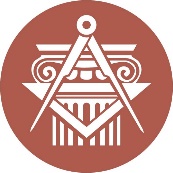 BUDAPESTI MŰSZAKI ÉS GAZDASÁGTUDOMÁNYI EGYETEMÉPÍTÉSZMÉRNÖKI KARkurzustípusheti óraszámjellegelőadás (elmélet)gyakorlatlaboratóriumi gyakorlatneve:beosztása:elérhetősége:szorgalmi időszakban végzett teljesítményértékelésekrészarányzárthelyitervfeladat tevékenységóra / félévrészvétel a kontakt tanórákon (előadás és gyakorlat együtt)tervfeladat otthoni elkészítése50felkészülés a összegző teljesítményértékelésekre (zárthelyi, vizsga)összesen:∑ 